Jämlikt finansierad fertilitetsvårdDet talas ofta om att vi behöver bli flera ålänningar. De par eller personer som lider av ofrivillig barnlöshet vill inget hellre än att välkomna en ny liten ålänning.Som det är nu kan den/de som inte kan bli gravida på naturlig väg få offentligt finansierad fertilitetsvård endast för ett barn. Detta enligt de nu gällande riktlinjerna för offentligt finansierad fertilitetsvård, som behöver förändras för att vi ska ha samma kriterier som omgivande regioner, och behöver därtill inkludera dem som inte lever i ett parförhållande. Denna åtgärd leder även till minskade kostnader i andra verksamheter och stöder det första av de sju utvecklingsmålen i utvecklings- och hållbarhetsagendan.Att få höra trampet av små barnfötter ska inte bara vara för de med en stark ekonomi. Speciellt i dessa tider behöver vi skapa framtidstro, för alla! Vi har även §44 i självstyrelselagen där det framkommer att Ålands Lagting ska sträva efter att ålänningarna ska ha minst samma rättigheter som i riket. Därför behöver kriterierna för att få offentligt finansierad infertilitetsbehandling uppdateras för att inte riskera att vara diskriminerande samt för att anpassas till omgivande regioner.FÖRSLAGKapitel: 840 Ålands hälso-och sjukvård (s. 128)Ändring av motiveringen: Kapitelmotiveringen får ett tillägg på s 129 i slutet av stycket om hållbarhet i mitten på sidan, enligt följande: "Kriterierna för att erhålla offentligt finansierad fertilitetsvård revideras för att inte vara diskriminerande".Mariehamn den 9 november 2020Pernilla Söderlund			Katrin SjögrenJohn Holmberg			Rainer JuslinSimon Påvals			                   Ingrid Zetterman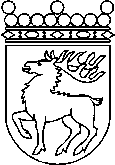 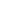 Ålands lagtingBUDGETMOTION nr  71/2020-2021BUDGETMOTION nr  71/2020-2021Lagtingsledamot DatumPernilla Söderlund m.fl.2020-11-09Till Ålands lagtingTill Ålands lagtingTill Ålands lagtingTill Ålands lagtingTill Ålands lagting